
ประกาศองค์การบริหารส่วนตำบลคันธุลี
เรื่อง ประกาศรายชื่อผู้ชนะการเสนอราคา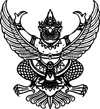 **************************                      ตามประกาศองค์การบริหารส่วนตำบลคันธุลี  เรื่อง  สอบราคาจ้างปรับปรุงระบบประปาหมู่บ้าน บ้านเขาชวาลา ๒  หมู่ที่  ๗  ตำบลคันธุลี อำเภอท่าชนะ จังหวัดสุราษฎร์ธานี ลงวันที่  ๒๘  มีนาคม ๒๕๕๖ ซึ่งมีผู้ได้รับคัดเลือกให้เป็นผู้เสนอราคา   จำนวน  ๒  รายนั้น ผลปรากฏว่า มีผู้ที่เสนอราคาที่ดีที่สุด ดังนี้
เป็นราคาที่รวม VAT เป็นราคาที่ไม่รวม VAT
ประกาศ   ณ   วันที่  ๒๒   เมษายน  พ.ศ.  ๒๕๕๖